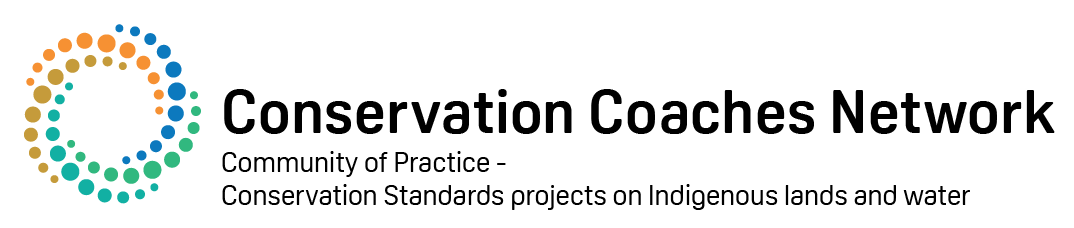 Exercise: Strategy Development & Ranking Summary: Each group will evaluate at least two strategies; and look at strengths and weaknesses of these strategies. This approach can be used to compare strategies and help decide which ones to select for the plan.STEP 1 Choose one of your GoalsLook at your Situation diagram and talk about (brainstorm) all the different strategies (actions to improve targets or reduce threats) to achieve the Goal.Write the strategies on yellow sticky notes and place them on the diagramWhen you have done this for one Goal, pick another and do it again.STEP 2Select just one of the strategies. Use the table provided below and look at the list of criteria for Feasibility and Impact, which will help you think about and give a score to each strategy.The overall score will then be used to compare, and rank, each strategy.Repeat this process for as many strategies as you can.STEP 3Consider the results: Were they what you expected?Did you identify any weaknesses in your strategy?  If so, consider whether the strategy can be improved.  Are there any strategies that appear to be really strong against these criteria.Select strategies for your plan based on this assessment i.e. which strategies ranked highest You might also think about other things such as the current capacity of the project team, current funding sources etc.STRATEGY EVALUATION using a simple scale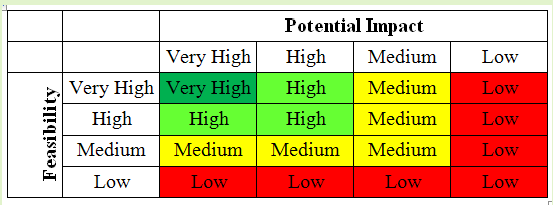 Potential Impact – Degree to which the strategy (if implemented) will lead to desired changes in the situation within the scope of your projectVery High – completely mitigate a threat or restore a target.High – help mitigate a threat or restore a target.Medium – possibly help mitigate a threat or restore a target.Low –probably not contribute to meaningful threat mitigation or target restoration.Feasibility – Degree to which your project team could implement the strategy within likely ethical, financial/staffing, and technical/time constraintsVery High – ethically, technically, AND financially feasible.High – ethically and technically feasible, but may require some additional financial resources.Medium – ethically feasible, but either technically OR financially difficult Low – not ethically, technically, OR financially feasible.Note that there are three feasibility criteria rolled into this rating that must be mentally integrated into the Feasibility rating.STRATEGYIMPACT (next page for ranks)FEASIBILTY (next page for ranks)Overall Rank (table below)